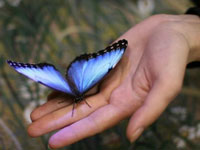  «Не можна  вилікувати  тіло – не лікуючи  душу, і  навпаки:      вилікувати  душу  неможливо зневажаючи  тіло»   / Гіппократ/            Багато  хто з  нас живе  з  відчуттям болю від  якого потерпає і  тіло і душа. Що  ми  зазвичай  робимо, вперше  відчувши  біль? Починаємо  ковтати  пігулки, ніби  говорячи йому: «Замовчи,  я не  бажаю  тебе чути!». І на  якийсь час   біль змовкає, але потім обов’язково дає  про  себе  знати з наростаючою  силою,  переростаючи  в    значно  серйознішу  проблему,  яку тільки  пігулками  не  заглушити.        Чому?       Тому, що  будь - який біль означає,  що  ми  в  повсякденній  суєті  забули, власне,   про  себе.      Забули,  що  шлях  до  благополуччя, здоров’я і  процвітання  починається  з маленького  кроку  на  зустріч  собі. З бажання розплутати  клубок життєвих  негараздів, розчарувань та тривог. З відновлення  глибинної  любові  і  поваги  до  самого себе.       Все можливо, тільки  не варто  залишатись  один на один зі  своїми  проблемами, адже є психологія -  наука, що протягом  віків допомагала людині знаходити  вихід  із  найскладніших  ситуацій.  Довіртесь собі, дозвольте  психологу  вам допомогти, адже Ви  варті  того,  щоб бути  щасливими.             Тому – індивідуальна  консультація у психолога  - це час, який належить тільки Вам!      Це час та місце, де можна вільно думати та відчувати,  аналізувати та змінюватися  ефективно  вирішуючи  всі свої  життєві проблеми.         На консультації у психолога Ви зможете зрозуміти, чому виникають складнощі та проблеми у Вашому житті та як їх можна уникати або долати.      Це можливість поміркувати про себе та своє життя, можливість визначитися з тим, як саме ви хочете жити, які стосунки з навколишніми мати, як зробити своє життя наповненим енергією та натхненням.  На  консультації  у  психолога  ви  завжди  знайдете:  -  увагу;  -  конфіденційність;  -  необхідну допомогу та  підтримку	Психолог  не дає конкретних  порад, не  оцінює «правильно – неправильно», «добре – погано».  Психолог використовує  свої  знання, навички, практичний  досвід,  щоб допомогти  Вам побачити  та  усвідомити причини своїх проблем та  шляхи  їх  вирішення.